                                                                         ANEXA NR.8 la HCL Nr.23 din 20.02.2020                                                 PROGRAMUL ANUAL              PENTRU FINANTARI NERAMBURSABILE PE ANUL 2020      PREŞEDINTE DE ŞEDINŢĂ  					SECRETAR GENERAL     LIVIU GHEORGHE GROZA 					         IONUȚ STURZ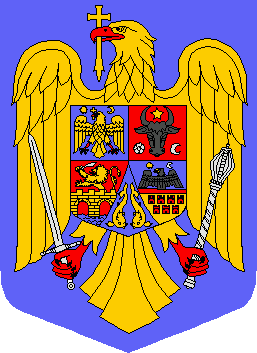  COMUNA BRATCA                                                                        JUDEŢUL BIHORBRATCA,  NR. 126TEL. 0259/315650 – FAX. 0259/315650                 E-mail:primariabratca@yahoo.com                                       Nr.inreg.  259/19.02.2020                      Nr. crt.Domenii de finantareBuget alocat/lei1Alte actiuni culturale12.000 lei2Sport33.000 lei3Culte religioase  3.600 lei